111年臺北市老人健康檢查取號注意事項網路取號時間：1.一般長者：111年4月20日(三)早上7時起至4月26日(二)晚上7時止(或額滿為止)。取號登記時間：請自行熟記或寫下您的網路登記號碼，以便預約檢查時核對，如有疑問請電洽健檢中心02-2791-9696#1890。2.請依號碼對應時段至八樓健檢中心辦理登記並領取資料袋。補登日期：登記當天無法前來者，可於111年04月21日至04月29日(周一至周五下午一點半至四點半至八樓健檢中心辦理補登記作業。逾期視同放棄。登記及注意事項：登記及受檢時請攜帶長者身份証及健保卡(55至64歲原住民長者，請攜帶戶口名簿或相關証明文件)。服務對象：1.具中華民國身分領有身分證且設籍臺北市年滿65歲以上長者(民國46年12月31日前出生)。2.具中華民國身分領有身分證且設籍臺北市年滿55歲原住民(民國56年12月31日前出生)。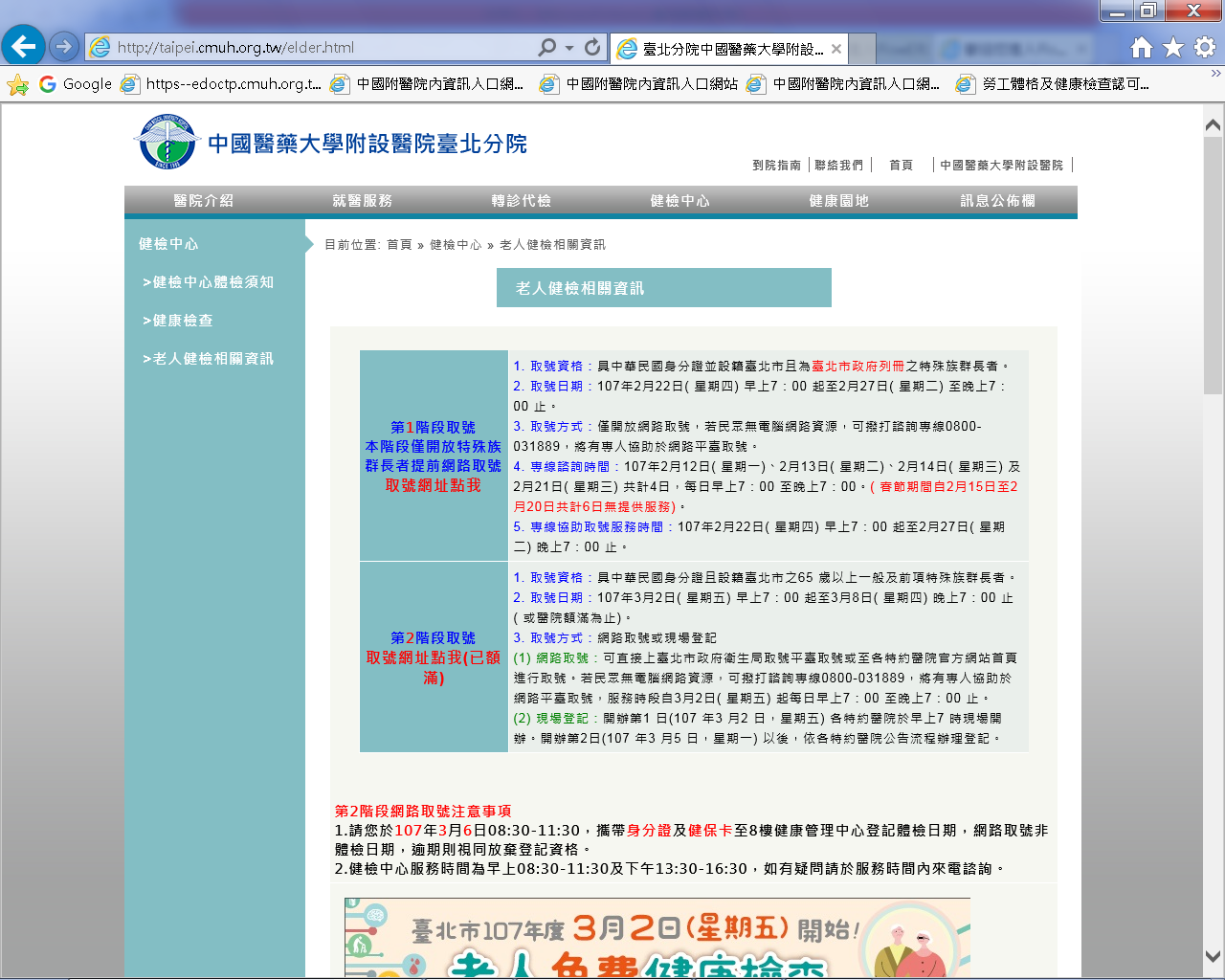 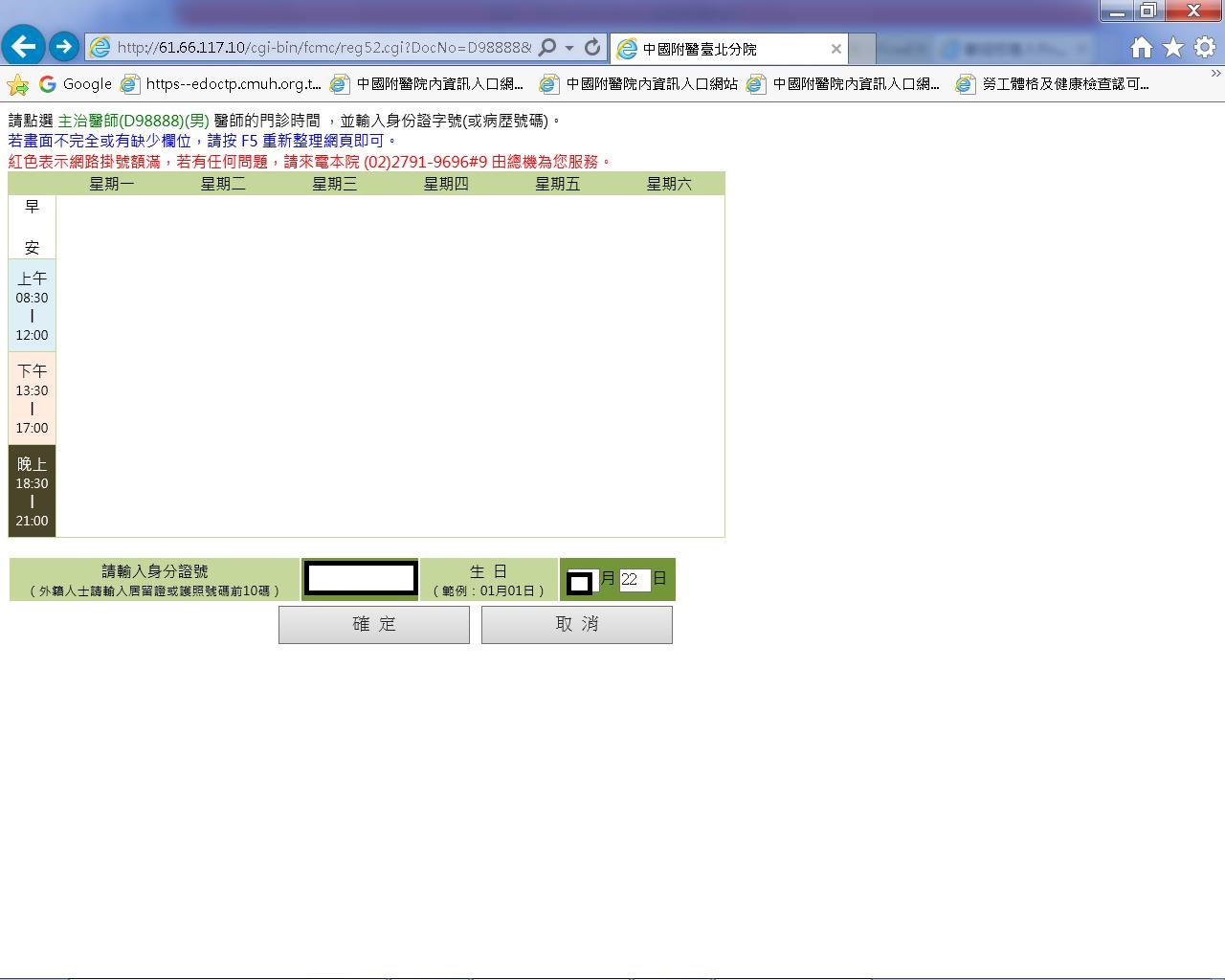 號碼登記日期時段補登日期1-36111.04.2013:30-14:30111.4.21-111.4.29(周一至周五)(13:30-16:00)   逾期視同放棄37-83111.04.2014:30-15:30111.4.21-111.4.29(周一至周五)(13:30-16:00)   逾期視同放棄84-131111.04.2015:30-16:30111.4.21-111.4.29(周一至周五)(13:30-16:00)   逾期視同放棄132-174111.04.2108:30-09:30111.4.21-111.4.29(周一至周五)(13:30-16:00)   逾期視同放棄175-217111.04.2109:30-10:30111.4.21-111.4.29(周一至周五)(13:30-16:00)   逾期視同放棄218-259111.04.2110:30-11:30111.4.21-111.4.29(周一至周五)(13:30-16:00)   逾期視同放棄260-303111.04.2113:30-14:30111.4.21-111.4.29(周一至周五)(13:30-16:00)   逾期視同放棄304-346111.04.2114:30-15:30111.4.21-111.4.29(周一至周五)(13:30-16:00)   逾期視同放棄347-388111.04.2115:30-16:30111.4.21-111.4.29(周一至周五)(13:30-16:00)   逾期視同放棄389-431111.04.2213:30-14:30111.4.21-111.4.29(周一至周五)(13:30-16:00)   逾期視同放棄432-474111.04.2214:30-15:30111.4.21-111.4.29(周一至周五)(13:30-16:00)   逾期視同放棄474之後111.04.2215:30-16:30111.4.21-111.4.29(周一至周五)(13:30-16:00)   逾期視同放棄